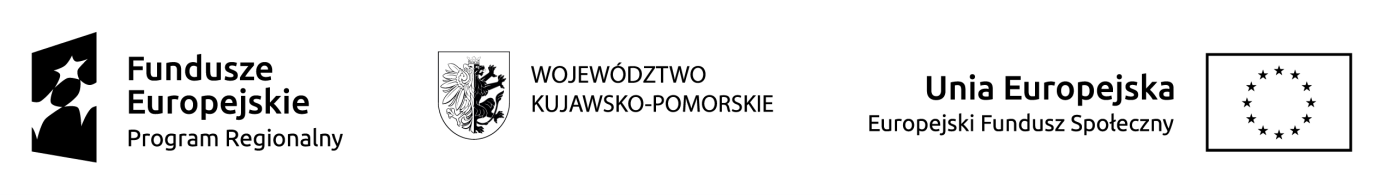 Projekt: Spełnimy Twoje zawodowe marzenia 2…………………………………………………………………..	imię i nazwisko (czytelnie)Oświadczenie o gotowości podjęcia zatrudnienia Oświadczam, że po ukończeniu udziału w projekcie deklaruję gotowość podjęcia zatrudnienia. …………………………………..	…………………………………………………data	podpis kandydata